Перечень положенных льгот репрессированнымЛица, невинно репрессированные в годы СССР, имеют право на реабилитацию — восстановлению гражданских прав и доброго имени. Также незаконно репрессированные граждане вправе рассчитывать на социальные льготы и различные преференции от государства.Законодательная база на 2020 годЛицам, репрессированным в годы СССР по политически мотивам, посвящен закон № 1761-1 от 18.10.1991 «О реабилитации жертв политических репрессий». Этот законодательный акт устанавливает правила признания гражданина РФ или иностранца репрессированным, а также определяет порядок его реабилитации. Постановление Правительства РФ от 16.03.1992 № 160 определяет условия выплаты компенсаций реабилитированным гражданам.Также предоставление социальной помощи реабилитированным частично основывается на других правовых актах. Так, пп. 5 и 10 п. 1 ст. 12 Федерального закона № 400-ФЗ определяет, что страховой стаж пенсионера включает в себя период содержания под стражей и отстранения от работы гражданина, необоснованно репрессированного и впоследствии реабилитированного.Однако большинство льгот реабилитированным предоставляется на основании региональных законодательных актов. Социальная помощь реабилитированным выплачивается из бюджетов субъектов РФ, поэтому регионы самостоятельно определяют ее объем.Как получить статус репрессированногоСтатус репрессированного присваивается бывшим гражданам бывшего СССР, иностранцам и лицам без гражданства, осужденным судами или пострадавшим от действий властных органов в советский период. Репрессированными признаются лишь те лица, преследование которых осуществлялось по политическим мотивам.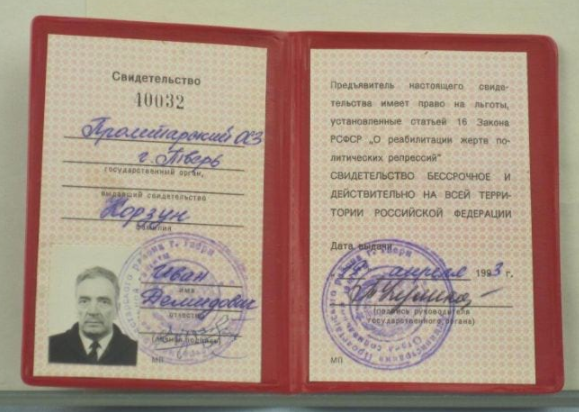 Чтобы лицо признали репрессированным, оно должно пройти процедуру реабилитации — отмену необоснованного обвинения и восстановление утраченных гражданских прав. Реабилитация также предполагает возвращение доброго имени репрессированному.Реабилитации подлежат лица, которые в советский период:осуждены судами за преступления против государства;репрессированы во внесудебном порядке решениями силовых органов СССР (ЧК, ОГПУ, НКВД и т. д.), их специальными оперативными подразделениями (судами «троек», комиссиями);отбывали ссылку, высылку, направлялись на спецпоселения и иным образом ограничивались в правах и свободах;помещались в учреждения психиатрии для проведения принудительного лечения;признаны социально чуждыми и репрессированы без вынесения обвинения;неоправданно подвергались уголовному преследованию.Во всех случаях проверяются доказательства, что репрессии со стороны государства были применены необоснованно.Автоматически, то есть без сбора доказательной базы невиновности лица, реабилитируются лица, осужденные за:антисоветскую пропаганду;клевету на госстрой или общественный уклад СССР;незаконную религиозную деятельность;побег из мест заключения, совершенный репрессированным.Также жертвами репрессий признаются дети, если они пребывали с родителями в местах заключения или остались без их опеки.Кто не подлежит реабилитацииЛица, совершившие уголовные преступления, не реабилитируются. Также реабилитация не применяется к гражданам, которые были репрессированы в судебном или несудебном порядке и признаны:государственными изменниками (осужденные за шпионаж, переход на вражескую сторону, разглашение государственной тайны, диверсионную и террористическую деятельность);пособниками врага, военными и насильственными преступниками в период ВОВ;организаторами и участниками незаконных бандформирований;военными преступниками.Также не реабилитируются репатриированные граждане СССР, вступившие в коллаборационистские части, а после возвращения в страну направленные на спецпоселения. Однако указанные лица реабилитируются, если впоследствии они были призваны в состав строевых частей Красной Армии, были партизанами или участвовали в Движении Сопротивления.Как происходит реабилитацияПорядок реабилитации регулируется главой II закона № 1761-1. Для этого незаконно обвиненный, его родственники или любые лица (организации) должны обратиться с заявлением в органы МВД или прокуратуры по месту нахождения учреждения или должностного лица, осуществившего репрессивные меры. Обратившееся лицо составляет письменное заявление (форма принята Приказом МВД РФ от 23.11.1995 № 1165). Срок рассмотрения заявления — 3 месяца.Ответственные органы власти устанавливают факт применения к лицу мер карательного характера, а также определяют наличие оснований для реабилитации. При положительном решении ответственного органа заявитель получает справку о реабилитации.Если наряду с политическими преступлениями лицо обвинялось в совершении уголовных деяний, пересмотр дела осуществляется судом. Если суд решит, что лицо репрессировано необоснованно, заинтересованному лицу выдается справка о пересмотре дела.Оформление документовСправка о реабилитации предоставляет право на получение удостоверения незаконно обвиненного и на оформление льгот в органах соцзащиты региона проживания льготника.Для получения удостоверения необходимо обратиться в орган соцзащиты субъекта РФ и предоставить:письменное заявление, составленное в свободной форме;паспорт и СНИЛС;справку о реабилитации;доверенность от имени репрессированного или документ, подтверждающий родство, если подачей заявления занимается иное лицо.Одновременно можно оформить и льготы, полагающиеся реабилитированному лицу, набор необходимых документов тот же. Также подать заявление на социальную помощь можно в МФЦ или на портале «Госуслуги». Чтобы засчитать период заключения, ограничения свободы или отстранения от работы в страховой стаж, необходимо обращаться в региональное отделение Пенсионного фонда РФ.Перечень предусмотренных льгот для несправедливо репрессированныхЛица, признанные репрессированными, получают право на социальную поддержку. Согласно закону № 1761-1, социальная помощь осуществляется за счет бюджетов субъектов РФ. Поэтому большинство льгот указанной категории граждан регулируются региональными законодательными актами. Федеральное законодательство устанавливает лишь обязательство по выплате материальных выплат репрессированным.Денежные выплатыПризнание репрессированным автоматически дает право на получение единовременной денежной выплаты из расчета 75 руб. за каждый месяц заключения или ограничения свободы, но не более 10 тыс. руб. Также возмещению подлежит утраченное имущество. Если его невозможно вернуть в натуральном виде, то реабилитированный получает компенсацию не более 4 тыс. руб. При утрате жилья жертве репрессий полагается компенсация, не превышающая 10 тыс. руб.Региональные законодательные акты вправе устанавливать повышенный размер единоразовых компенсаций. Также во многих регионах установлены ежемесячные и ежегодные выплаты указанной категории лиц.Социальные льготыПеречень социальных льгот реабилитированным гражданам может включать в себя:бесплатный проезд или скидку на него в 50% на внутригородском и пригородном транспорте;однократную ежегодную компенсацию проезда железнодорожным, воздушным, автотранспортом внутри РФ;компенсацию расходов на лечение и скидку на покупку лекарств;бесплатные путевки в санатории и профилактории;бесплатное обеспечение протезами, в том числе зубными;компенсацию расходов по оплате услуг ЖКХ, в том числе на покупку и доставку топлива;внеочередное медицинское обслуживание;внеочередное право на поступление в дома престарелых.Пенсионные преимуществаПри расчете страховой пенсии репрессированному лицу период заключения или ограничения свободы (в ссылке, на спецпоселении), а также срок отстранения от работы засчитываются в страховой стаж пенсионера. Такая норма установлена пп. 5 и 10 п. 1 ст. 12 Федерального закона № 400-ФЗ «О страховых пенсиях». При включении времени пребывании гражданина на спецпоселении отсчет производится с момента достижения лицом возраста 16 лет.Дополнительные льготыБольшинство льгот устанавливается законами субъектов РФ и региональными властями. Федеральное законодательство гарантирует лишь разумный минимум социальной помощи, положенной реабилитированным. Ее объем во многом зависит от возможностей регионального бюджета и количества лиц, имеющих право на социальную поддержку.В субъектах с большим количеством льготников, например, в регионах компактного проживания репрессированных народов, обычно установлены дополнительные льготы. В таких регионах может применяться освобождение от земельного налога в отношении репрессированных лиц, вышедших на пенсию. Также в указанных субъектах РФ нередко установлен повышенный размер ежемесячных выплат.Какие гарантии получают жертвы политических репрессийРеабилитация подразумевает восстановление в правах, утраченных в ходе государственного преследования. Невинно пострадавшим от деятельности государства:по возможности возвращается утраченное имущество;возвращается доброе имя (публично опровергаются обвинения в их адрес);восстанавливаются воинские и специальные звания;возвращаются государственные награды;восстанавливается гражданство РФ.Репрессированные народы получают возможность вернуться в места своего компактного проживания. Органы власти РФ, субъектов и муниципалитетов получают право на увековечивание памяти репрессированных и на поддержку общественных организаций, занимающихся указанной деятельностью.Региональные особенности льготной программыТак как большинство льгот реабилитированным переданы на региональный уровень, то в различных субъектах РФ объем предоставляемой социальной помощи может значительно различаться. Например, в Санкт-Петербурге размер ежемесячной выплаты составляет от 2237 до 4472 руб. (зависит от категории репрессированного, сумма ежегодно индексируется), а в Кабардино-Балкарии — 10879 руб. В Московской области ежемесячных выплат не предусмотрено вовсе, реабилитированные граждане получают ежегодную выплату в 6500 руб. В Свердловской области размер ежегодной выплаты составляет 1050 руб.Также в отдельных субъектах РФ устанавливают дополнительные виды соцобеспечения для реабилитированных граждан. Например, в Москве осуществляется бесплатная установка стационарных телефонов и компенсируются расходы за связь. В Краснодарском крае и Башкирии реабилитированные граждане, в ходе репрессий утратившие жилье и в настоящий момент нуждающиеся в нем, вправе рассчитывать на жилищные субсидии. Отдельные виды помощи установлены и в других регионах.Список льгот реабилитированных граждан РФ может значительно различаться — многое зависит от региона проживания льготника. Федеральное законодательство гарантирует лишь восстановление в гражданских правах, возвращение доброго имени и небольшую денежную компенсацию реабилитированным. Остальные льготы лицам, пострадавшим от репрессий, отданы на откуп регионам.